Martfű Város Polgármesterétől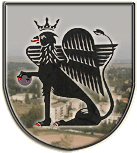 5435 Martfű, Szent István tér 1. Tel: 56/450-222; Fax: 56/450-853E-mail: titkarsag@ph.martfu.huElőterjesztés Martfű Város Önkormányzata 2015. évi beszerzéseiről az éves statisztikai összegzés jóváhagyásáraMartfű Város Önkormányzata Képviselő-testületének 2016. április 28- ai üléséreElőkészítette: Baloghné Juhász Erzsébet irodavezetőVéleményező: Pénzügyi, Ügyrendi és Városfejlesztési BizottságDöntéshozatal: egyszerű többség Tárgyalás módja: nyilvános ülésTisztelt Képviselő Testület!A közbeszerzési és tervpályázati hirdetmények feladásának, ellenőrzésének és közzétételének szabályairól, a hirdetmények mintáiról és egyes tartalmi elemeiről, valamint az éves statisztikai összegzésről szóló 44/2015. (XI. 2.) MvM rendelet 40. § (1) bekezdése értelmében az ajánlatkérő az éves beszerzéseiről éves statisztikai összegzést köteles készíteni, amelyet legkésőbb a tárgyévet követő év május 31. napjáig kell megküldenie a Közbeszerzési Hatóságnak.A 20/2016. (II.25.) számú Ö. határozattal elfogadott Közbeszerzési Szabályzatunk 5.1.1. pontja szerint az éves statisztikai összegzés jóváhagyása a Képviselő- testület feladata.Az éves statisztikai összegzés előterjesztésem melléklete.Kérem a Tisztelt Képviselő Testületet, Martfű Város Önkormányzata 2015. évi beszerzéseiről az éves statisztikai összegzést a melléklet szerint hagyja jóvá. Határozati javaslat:……../2016. ( ….. ) önkormányzati határozatMartfű Város Önkormányzata 2015. évi beszerzéseiről az éves statisztikai összegzés jóváhagyásárólMartfű Város Önkormányzata Képviselő-testülete Martfű Város Önkormányzata 2015. évi beszerzéseiről az éves statisztikai összegzést e határozat melléklete szerint jóváhagyja.     Erről értesülnek:Jász-Nagykun-Szolnok Megyei Kormányhivatal Valamennyi képviselő helyben. Polgármesteri Hivatal Városfejlesztési és Üzemeltetési Iroda helybenPénzügyi és Adóügyi IrodaMartfű, 2016. április 12.                                                                                                                 Dr. Papp Antal                                                                                                polgármesterLátta: Szász Éva            jegyző